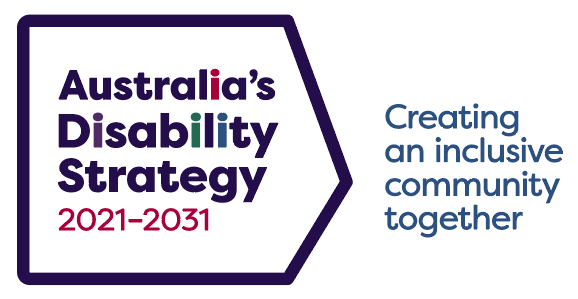 Evaluation Good Practice Guide Checklist Protocol       DetailDetailYes/NoThe Strategy’s Guiding PrinciplesEvaluation aim and implementation adhere to the Strategy’s Guiding Principles.OutcomesEvaluation outcomes link to the Strategy’s Outcome Areas and Policy Priorities, and the Strategy’s Outcomes Framework or an appropriate proxy measure/s will 
be used.Measuring impactDifferences in outcomes across cohorts of people with disability are measured (e.g. disability type, age, gender, Aboriginal and Torres Strait Islander peoples, cultural and linguistic background, geographic location, etc.).ConductPeople with disability are actively involved in the evaluation design, implementation and analysis, and in action flowing from recommendations/findings.The evaluation process is culturally sensitive to people with disability from diverse backgrounds (e.g. Aboriginal and Torres Strait Islander peoples, or culturally and linguistically diverse backgrounds).The evaluation process ensures appropriate protections for the treatment of sensitive information, privacy and confidentiality are in place.





Evaluation scopeThe evaluation tests whether:the policy/program is meeting its objectives for people with disability, including across different cohortsthere is equal access to the policy/program for different cohorts of people with disabilitythe policy/program complements other responses under the Strategy to improve outcomes for people with disabilitythe policy/program is the most effective and cost-efficient intervention for people with disabilitythe intervention remains relevant to people with disability across economic, environmental, political, and social changethe benefits for people with disability are enduring or short-term.

FindingsKey evaluation findings are provided for inclusion in two-yearly reports.ReportReports will be published in accessible formats.When evaluations are published, they will be linked to the Strategy’s website.